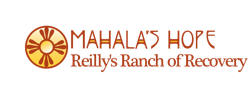 CONFIDENTIALITY ACKNOWLEDGEMENT FOR VISITORSPlease be advised of your legal obligation to keep confidential all information about clients, patients, or residents of Mahala’s Hope both during and after your affiliation with this facility.This includes, but is not limited to, their identities, medical or psychological condition, progress, treatment plans, and family relationships.Federal law regulating confidentiality of alcohol and drug abuse patient records, 42 CFR Part 2, provides criminal penalties of $500 to $5000 for violations by “any person” of the requirement that all records, including the identity of a person as a patient, be kept confidential and disclosed as authorized by law. Section 51.30 of the Wisconsin State Statutes provides for civil damages, attorney fees, and exemplary damages of $100 to $1000 to be awarded against “any person” that violates the requirement that all treatment records of mental health, developmental disabilities, geriatric, alcoholism, or drug dependence be kept confidential. Nothing in the law limits this obligation.YOU CONTINUE TO BE RESPONSIBLE FOR PROTECTING THE CONFIDENTIALITY OF MAHALA’S HOPE RESIDENTS AFTER YOUR INVOLVEMENT WITH MAHALA’S HOPE HAS ENDED.I acknowledge that I have read the above and agree to follow this policy.Signed ___________________________________	Date _________________Print Name ________________________________________________________Reason for Affiliation ________________________________________________Facility Representative _______________________________________________